1. Personal Details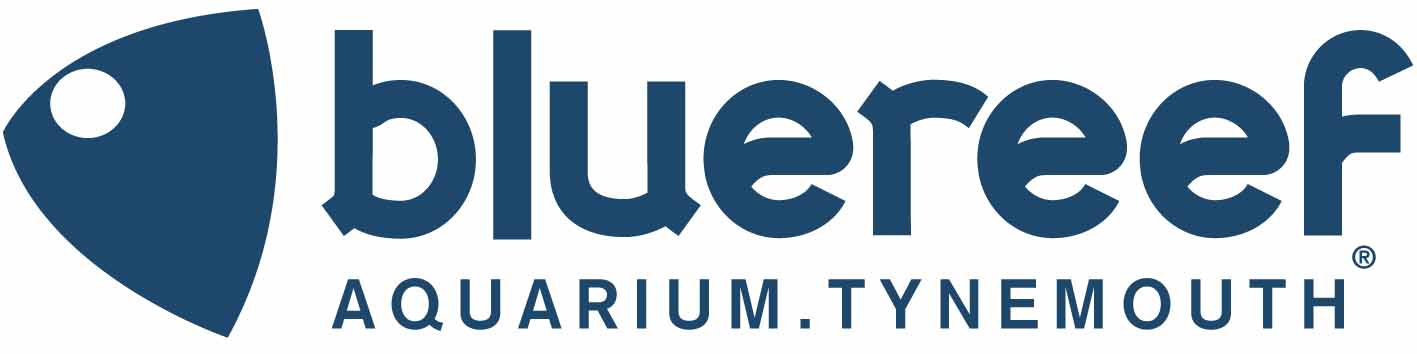 WORK EXPERIENCE APPLICATION FORMTo apply for work experience positions at Blue Reef Aquarium Tynemouth, please complete this application form.Please ensure that you complete all sections of this form, failure to do so may result in your application being delayed or rejected.Please note- we can only accept an application if you are aged 18 years or over.2. Pre Application QuestionsBefore completing this form, please answer questions a) and c) below.5. Education/Training Relevant to the Position Applied forPersonal DetailsPersonal DetailsTitle:First Name:Preferred Name:Surname:Date of Birth:Home Address:Home Telephone Number:Mobile Number:Email Address:AvailabilityAvailabilityWhat is your availability?               From ____/____/____ To ____/____/____/Which days are you available-MONDAY              TUESDAY             WEDNESDAY              THURSDAY            FRIDAY                     SATURDAY              SUNDAYWhat is your availability?               From ____/____/____ To ____/____/____/Which days are you available-MONDAY              TUESDAY             WEDNESDAY              THURSDAY            FRIDAY                     SATURDAY              SUNDAYDo you have any holidays booked?YES                 From____/____/____ to ____/____/____NO Do you have any holidays booked?YES                 From____/____/____ to ____/____/____NO About YouAbout YouWhy would you like to join our Work Experience Programme?Why would you like to join our Work Experience Programme?Any Other InformationAny Other InformationPlease add any other information which you feel may support your application.Please add any other information which you feel may support your application.